О проведении публичных слушаний по вопросам предоставления разрешения на отклонение от предельных параметров разрешенного строительства, реконструкции объектов капитального строительстваВ соответствии со статьями 39, 40 Градостроительного кодекса Российской Федерации, Федеральным законом от 6 октября 2003 года           № 131–ФЗ «Об общих принципах организации местного самоуправления в Российской Федерации», Уставом муниципального образования города Чебоксары – столицы Чувашской Республики, принятым решением Чебоксарского городского Собрания депутатов от 30 ноября 2005 года № 40, Правилами землепользования и застройки Чебоксарского городского округа, разработанными АО «РосНИПИУрбанистики» в 2015 году, утвержденными решением Чебоксарского городского Собрания депутатов от 3 марта         2016 года № 187, Положением «О порядке организации и проведения публичных слушаний в городе Чебоксары», утвержденным решением Чебоксарского городского Собрания депутатов от 24 декабря 2009 года         № 1528, на основании обращений Соленцевой А.Н. (вх. в адм. 8 июня        2021 года № С-6741), общества с ограниченной ответственностью «Элинокс»             (вх. в адм. от 9 июня 2021 года № 10074), акционерного общества «Чувашторгтехника» (вх. в адм. от 9 июня 2021 года № 10075), Козлова В.Ю. (вх. в адм. от 11 июня 2021 года № К-6884)П О С Т А Н О В Л Я Ю:Провести публичные слушания 14 июля 2021 года в 16.30 часов в Большом зале администрации города Чебоксары по следующим вопросам: предоставления разрешения на отклонение от предельных параметров разрешенного строительства, реконструкции объекта капитального строительства – реконструируемого индивидуального жилого дома, в границах земельного участка с кадастровым номером 21:01:030505:10, расположенного по адресу: город Чебоксары, улица Орлова, дом 6, квартира 1, в части уменьшения минимального отступа от границ земельного участка с южной стороны с 3 м до 0 м;предоставления разрешения на отклонение от предельных параметров разрешенного строительства, реконструкции объекта капитального строительства – реконструируемого нежилого здания под здание производственного цеха, в границах земельного участка с кадастровым номером 21:01:020704:708, расположенного по адресу: город Чебоксары, проезд Базовый, дом 21, в части уменьшения минимального отступа от границ земельного участка с юго-западной стороны с 3 м до 0 м;предоставления разрешения на отклонение от предельных параметров разрешенного строительства, реконструкции объекта капитального строительства – реконструируемого нежилого здания под здание производственного цеха, в границах земельного участка с кадастровым номером 21:01:020704:25, расположенного по адресу:         город Чебоксары, проезд Базовый, дом 28, в части:- уменьшения минимального отступа от границ земельного участка с северо-восточной стороны с 3 м до 0 м;- увеличения максимального процента застройки с 75% до 85%;предоставления разрешения на отклонение от предельных параметров разрешенного строительства, реконструкции объекта капитального строительства – здания склада, в границах земельного участка с кадастровым номером 21:01:030309:443, расположенного по адресу:              город Чебоксары, в части уменьшения минимального отступа от границ земельного участка с северо-западной стороны с 3 м до 1 м, с                северо-восточной стороны с 3 м до 1 м, с  юго-западной стороны с 3 м до 1 м.2. Комиссии по подготовке проекта правил землепользования и застройки администрации города Чебоксары обеспечить проведение публичных слушаний в соответствии с Положением «О порядке организации и проведения публичных слушаний в городе Чебоксары», утвержденным решением Чебоксарского городского Собрания депутатов от 24 декабря 2009 года № 1528, и Правилами землепользования и застройки Чебоксарского городского округа, разработанными АО «РосНИПИУрбанистики» в 2015 года, утвержденными решением Чебоксарского городского Собрания депутатов от 3 марта 2016 года № 187.Председательствующим на публичных слушаниях назначить заместителя начальника Управления архитектуры и градостроительства администрации города Чебоксары – главного архитектора города                       В. В. Мамуткина.4.  Управлению архитектуры и градостроительства администрации города Чебоксары организовать:4.1.  Проведение экспозиции по вопросам, указанным в пункте               1 настоящего постановления, по адресу: город Чебоксары, улица К. Маркса, дом 36 в рабочие дни с 9.00 до 17.00 часов в период с 1 июля 2021 года по         14 июля 2021 года.4.2. Консультирование посетителей экспозиции по вопросам, указанным в пункте 1 настоящего постановления, по адресу: город Чебоксары, улица К. Маркса, дом 36 с 15.00 до 17.00 часов 5, 8, 12 июля  2021 года.Предложения и замечания по вопросам, указанным в пункте         1 настоящего постановления, в письменном виде направлять в Комиссию по подготовке проекта правил землепользования и застройки администрации города Чебоксары по адресу: город Чебоксары, улица К. Маркса, дом 36, тел.: 23-50-08.Комиссии по подготовке проекта правил землепользования и застройки администрации города Чебоксары обеспечить опубликование заключения о результатах публичных слушаний по вопросам предоставления разрешения на отклонение от предельных параметров разрешенного строительства, реконструкции объекта капитального строительства в течение 10 дней со дня проведения публичных слушаний в средствах массовой информации и разместить на официальном сайте города Чебоксары.7. Управлению информации, общественных связей и молодежной политики администрации города Чебоксары обеспечить опубликование в газете «Чебоксарские новости» оповещения о проведении публичных слушаний по вопросам предоставления разрешения на отклонение от предельных параметров разрешенного строительства, реконструкции объекта капитального строительства, о месте размещения и контактных телефонах Комиссии по подготовке проекта правил землепользования и застройки администрации города Чебоксары и разместить на официальном сайте города Чебоксары в информационно-телекоммуникационной сети «Интернет». 8. 	Управлению информации, общественных связей и молодежной политики администрации города Чебоксары обеспечить опубликование в периодическом печатном издании «Вестник органов местного самоуправления города Чебоксары» и размещение на официальном сайте города Чебоксары в информационно-телекоммуникационной сети «Интернет» настоящего постановления. 9. 	Настоящее постановление вступает в силу со дня его официального опубликования.Контроль за исполнением настоящего постановления возложить на постоянную комиссию Чебоксарского городского Собрания депутатов по вопросам градостроительства, землеустройства и развития территории города (В.А. Горбунов).Глава города Чебоксары                                                                  О.И. Кортунов30 июня 2021 года № 7918 мая 2021 года № 64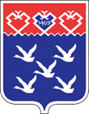 